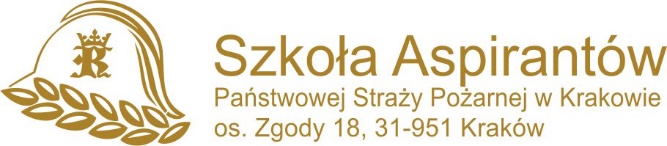 Kraków, dnia 05.12.2023 r.WK.077.64.5.2023Informacja o wyborze ofertySzkoła Aspirantów Państwowej Straży Pożarnej w Krakowie informuje, iż w postępowaniu pn.:„Dostawa materiałów biurowych dla Szkoły Aspirantów Państwowej Straży Pożarnej w Krakowie”(nr sprawy WK.077.64.2023)Wybrano ofertę wykonawcy:Firma ABC, Jacek Kofin, Andrzej Kuliński spółka jawna30-732 Kraków, ul. Biskupińska 14Zastępca KomendantaSzkoły Aspirantów Państwowej Straży Pożarnejw Krakowie/-/st. bryg. mgr inż. Robert CIEŚLA